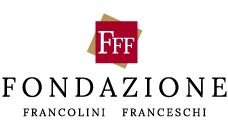 Io sottoscritto __________________ genitore di ________________nato a ________________ il _________ residente a _______________ in via ________________Classe __________________ Istituto ____________________________________ (da compilare solo in caso di partecipazione attraverso le scuole che concorrono al progetto)AUTORIZZOAffinché il minore di cui sopra partecipi e  venga ritratto in foto e/o video, durante la realizzazione dell’elaborato per il concorso artistico-letterario I’MMIGRATO. Sollevano i responsabili dell’evento da ogni responsabilità inerente un uso scorretto dei dati personali forniti e delle foto da parte di terzi.Santarcangelo, lì ______________                                                                                                                                                                                  Firma ____________________Legislazione vigente riguardante il diritto alla privacy e la pubblicazione di materiale video/fotografico sul web. Legge 633/1941 (Protezione del diritto d'autore e di altri diritti connessi al suo esercizio). Art. 96 Il ritratto di una persona non può essere esposto, riprodotto o messo in commercio senza il consenso di questa […] o del tutore legale. Codice Civile - Art. 10 (Abuso dell'immagine altrui). Qualora l'immagine di una persona o dei genitori, del coniuge o dei figli sia stata esposta o pubblicata fuori dei casi in cui l'esposizione o la pubblicazione è dalla legge consentita, ovvero con pregiudizio al decoro o alla reputazione della persona stessa o dei detti congiunti, l'autorità giudiziaria, su richiesta dell'interessato, può disporre che cessi l'abuso, salvo il risarcimento dei danni. Codice Civile - Art. 316 (Esercizio della potestà dei genitori). Il figlio è soggetto alla potestà dei genitori sino all'età maggiore o alla emancipazione. La potestà è esercitata di comune accordo da entrambi i genitori. Decreto Legislativo 196/03 - Art. 23 (Consenso). Il trattamento di dati personali da parte di privati o di enti pubblici economici è ammesso solo con il consenso espresso dell'interessato. Il consenso è validamente prestato solo se è espresso liberamente e specificamente in riferimento ad un trattamento chiaramente individuato e se e' documentato per iscritto. Il consenso è manifestato in forma scritta quando il trattamento riguarda dati sensibili.